Министерство науки и высшего образования Российской Федерации Федеральное государственное бюджетное образовательное учреждениевысшего образования"Ростовский государственный экономический университет (РИНХ)"филиал федерального государственного бюджетного образовательногоучреждения высшего образования"Ростовский государственный экономический университет (РИНХ)"в г. Кисловодске Ставропольского края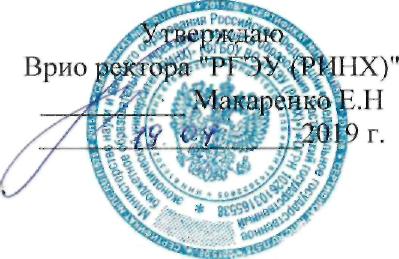 ОТЧЕТО РЕЗУЛЬТАТАХ САМООБСЛЕДОВАНИЯ ФИЛИАЛАФЕДЕРАЛЬНОГО ГОСУДАСТВЕННОГО БЮДЖЕТНОГООБРАЗОВАТЕЛЬНОГО УЧРЕЖДЕНИЯ ВЫСШЕГО ОБРАЗОВАНИЯ"РОСТОВСКИЙ ГОСУДАРСТВЕННЫЙ ЭКОНОМИЧЕСКИЙУНИВЕРСИТЕТ (РИНХ)" В г. КИСЛОВОДСКЕ СТАВРОПОЛЬСКОГО КРАЯКИСЛОВОДСК2019 г.СОДЕРЖАНИЕ 1. ОБЩИЕ СВЕДЕНИЯ ОБ ОБРАЗОВАТЕЛЬНОЙ ОРГАНИЗАЦИИ.....3 2. ОБРАЗОВАТЕЛЬНАЯ ДЕЯТЕЛЬНОСТЬ………….............................…..7 3. НАУЧНО-ИССЛЕДОВАТЕЛЬСКАЯ ДЕЯТЕЛЬНОСТЬ………….......16 4. МЕЖДУНАРОДНАЯ ДЕЯТЕЛЬНОСТЬ…………………….............…..20 5. ВНЕУЧЕБНАЯ РАБОТА…………………………………......................….21 6. МАТЕРИАЛЬНО-ТЕХНИЧЕСКОЕ ОСНАЩЕНИЕ……………….......227. ПОКАЗАТЕЛИ ДЕЯТЕЛЬНОСТИ ОБРАЗОВАТЕЛЬНОЙ ОРГАНИЗАЦИИ..................................................................................................241. ОБЩИЕ СВЕДЕНИЯ ОБ ОБРАЗОВАТЕЛЬНОЙ ОРГАНИЗАЦИИФилиал федерального государственного бюджетного образовательного учреждения высшего образования "Ростовский государственный экономический университет (РИНХ)" в г. Кисловодске Ставропольского края (далее - Филиал) является обособленным структурным подразделением федерального государственного бюджетного образовательного учреждения высшего образования "Ростовский государственный экономический университет (РИНХ)" (далее – РГЭУ (РИНХ), Университет). Филиал создан в 1997 г. как филиал Ростовской государственной экономической академии в г. Кисловодске (приказ Министерства общего и профессионального образования Российской Федерации №2455 от 03.12.1997 г.), в 2000 году переименован в Филиал Ростовского государственного экономического университета "РИНХ" в г.Кисловодске (приказ Министерства образования РФ №3694 от 15.12.2000 г.), в 2006 году переименован в филиал государственного образовательного учреждения высшего профессионального образования "Ростовский государственный экономический университет "РИНХ" в г. Кисловодске (приказ Федерального агентства по образованию №841 от 22 августа 2006 г.), в 2008 году переименован в филиал государственного образовательного учреждения высшего профессионального образования "Ростовский государственный экономический университет "РИНХ" в г.Кисловодске (приказ Федерального агентства по образованию №129 от 21 февраля 2008 г), в 2009 году переименован в Филиал Государственного образовательного учреждения высшего профессионального образования "Ростовский государственный экономический университет (РИНХ)" в г. Кисловодске Ставропольского края (приказ Федерального агентства по образованию №463 от 29 апреля 2009 г.), в 2011 году переименован в филиал федерального государственного бюджетного образовательного учреждения высшего профессионального образования "Ростовский государственный экономический университет (РИНХ)" в г. Кисловодске Ставропольского края (приказ Министерства образования и науки Российской Федерации от 27.05.2011 г. №1896); в 2015 году переименован в филиал федерального государственного бюджетного образовательного учреждения высшего образования "Ростовский государственный экономический университет (РИНХ)" в г. Кисловодске Ставропольского края (приказ Министерства образования и науки Российской Федерации от 13.05.2015 г. №492). В 2010 году Филиал прошел лицензирование и аккредитацию, осуществляемое экспертной комиссией Федеральной службы по надзору в сфере образования и науки. В результате работы комиссии Филиал получил лицензию на право ведения образовательной деятельности в сфере профессионального образования, выданную Федеральной службой по надзору в сфере образования и науки (Лицензия АА № 002674 от 01.02.2010г., рег. № 2664). Распоряжением Федеральной службы по надзору в сфере образования и науки от 09.08.2011 г. №2590-06 данная лицензия была переоформлена на приложение (Приложение №8.1) к бессрочной лицензии, выданной ФГБОУ ВПО "Ростовский государственный экономический университет (РИНХ)" (Лицензия ААА №001751 от 09.08.2011, рег. № 1683). Распоряжением Федеральной службы по надзору в сфере образования и науки от 01.07.2014 г. №1304-06 данная лицензия была переоформлена на приложение (Приложение №7.1) к бессрочной лицензии, выданной ФГБОУ ВПО "Ростовский государственный экономический университет (РИНХ)" (90Л01 № 0008012 от 01.07.2014г., рег. № 1043). В связи с переименованием РГЭУ (РИНХ) на основании распоряжения Федеральной службы по надзору в сфере образования и науки от 08 декабря 2015 г. № 3688-06 федеральному государственному бюджетному образовательному учреждению высшего образования "Ростовский государственный экономический университет (РИНХ)" была предоставлена лицензия № 1804 серия 90Л01 № 0008832, Приложение 6.1. – для Филиала ФГБОУ ВО "РГЭУ (РИНХ)" в г. Кисловодске Ставропольского края. Филиал был аккредитован в составе "Ростовского государственного экономического университета (РИНХ)" (Свидетельство о государственной аккредитации ВВ №000193 от 17.02.2010 г., Приложение №8; в 2011 году оно было переоформлено на свидетельство о государственной аккредитации ВВ №001233 от 24.10.2011г. рег.№1221, Приложение №28); в 2014 году Филиал был аккредитован на новый срок до 22 декабря 2020 года. (Свидетельство о государственной аккредитации 90А01 №0001227 от 22.12.2014г. рег.№1150, Приложение №7). Согласно полученной лицензии Филиал имеет право на оказание образовательных услуг по реализации следующих образовательных программ:В соответствии с действующим Уставом университета, Положением о филиале и лицензией № 001804 от 08.12.2015 г. на право оказания образовательных услуг Филиал осуществляет функции и основные задачи Университета, имеет печать, штампы, бланки и другие атрибуты. Филиал имеет санитарно-эпидемиологическое заключение Федеральной службы по надзору в сфере защиты прав потребителей и благополучия человека о соответствии объектов, используемых для оказания образовательных услуг государственным санитарно-эпидемиологическим нормативам. Для организации учебного процесса Филиал использует: - на праве аренды: здание общей площадью 3619 кв.м; - на условиях безвозмездного пользования: помещения общей площадью 2852 кв.м. Обучающиеся обеспечены медицинским обслуживанием, питанием, имеют условия для занятий физической культурой и спортом. Юридический адрес Филиала: 357700, Ставропольский край, г. Кисловодск, пр. Дзержинского 22/24. Адрес электронной почты: kf-rseu@yandex.ru Интернет сайт: http://www.rsue.ru/kf/Филиал в своей деятельности в части управления руководствуется Уставом федерального государственного бюджетного образовательного учреждения высшего образования "Ростовский государственный экономический университет (РИНХ)" (утвержден приказом Министерства образования и науки Российской федерации №1215 от 20 декабря 2018 года) и Положением о филиале ФГБОУ ВПО "Ростовский государственный экономический университет (РИНХ)" в г.Кисловодске Ставропольского края (утверждено ректором "РГЭУ (РИНХ)" 25 июля 2011 года, с изменениями и дополнениями утвержденными 28.06.2013 года и 01.09.2013 года с изменениями и дополнениями). Коллегиальным органом управления Филиалом является Совет филиала, осуществляющий свою деятельность на основании Положения о совете филиала. Совет филиала избирается ежегодно на общем собрании работников филиала и утверждается приказом ректора Университета до начала учебного года. В состав Совета входят по должности директор филиала, который является председателем совета, заместитель(и) директора филиала, заведующие кафедрами. Другие члены совета филиала избираются тайным голосованием на общем собрании работников филиала. Число членов совета филиала должно быть нечетным. Руководит деятельностью Филиала назначенный приказом ректора Университета директор филиала в соответствии с полномочиями, предоставленными ему Положением о филиале, решениями Ученого Совета "РГЭУ (РИНХ)", доверенностью выданной ректором Университета. Непосредственное руководство отдельными направлениями деятельности Филиала осуществляет заведующий кафедрой экономических и гуманитарных дисциплин. Образовательным процессом по программам среднего профессионального образования руководят председатели цикловых комиссий, назначаемые ежегодно приказом ректора. Заведующий кафедрой избирается Ученым Советом университета и назначается приказом ректора. Процедура конкурсного отбора на замещение вакантных должностей профессорско-преподавательского состава проводится в соответствии с "Положением о порядке замещения должностей педагогических работников, относящихся к профессорско-преподавательскому составу (утвержденным приказом Министерства образования РФ от 23.07.2015 г. №749)" и разработанным на его основе "Регламенте о порядке замещения должностей педагогических работников, относящихся к профессорско-преподавательскому составу федерального государственного бюджетного образовательного учреждения высшего образования "Ростовский государственный экономический университет (РИНХ)" (принят решением Ученого совета ФГБОУ ВО "РГЭУ (РИНХ)", протокол №5 от 29.12.2015 г.). Решения Ученого Совета РГЭУ (РИНХ), приказы и распоряжения ректора, проректоров обязательны для исполнения Филиалом и его подразделениями. В своей деятельности Филиал руководствуется Конституцией РФ, федеральными законами, указами Президента РФ, постановлениями Правительства РФ, регламентирующими объем, характер или содержание учебно-методической, научно-исследовательской и воспитательной работы в высших учебных заведениях; приказами, распоряжениями и инструкциями Министерства образования и науки РФ; Уставом Университета; решениями Ученого совета Университета; приказами и распоряжениями ректората РГЭУ (РИНХ); Положением о Филиале; решениями совета филиала; приказами и распоряжениями директора филиала в пределах его компетенции. Структуру Филиала определяет Ректор Университета и утверждает его штатное расписание. Структура филиала выглядит следующим образом: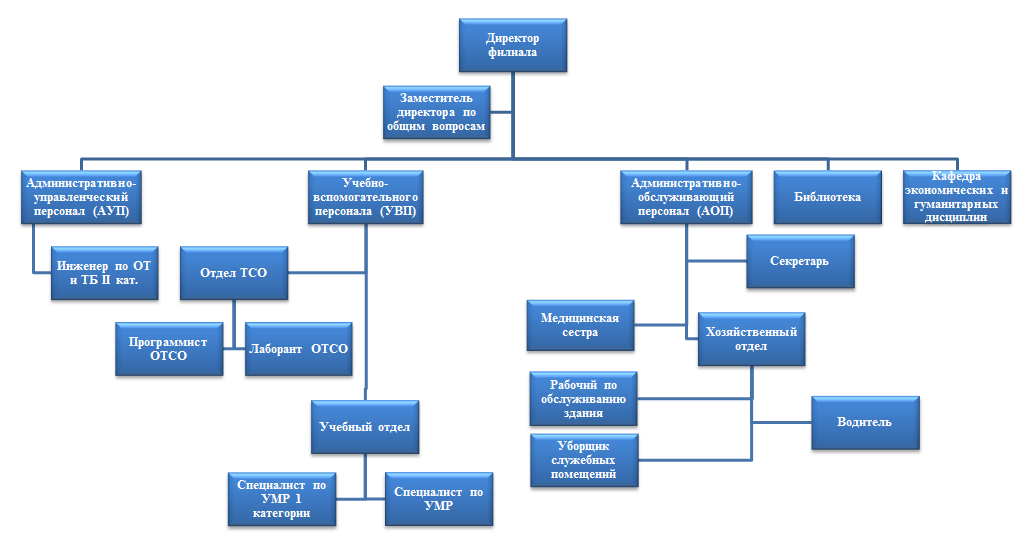 Кафедра филиала представляет собой структурное подразделение, основными функциями которого является реализация образовательных программ, проведение учебной, методической, научно-исследовательской и воспитательной работы. Деятельность кафедры регламентируется Положением о кафедре, утвержденными Ученым советом РГЭУ (РИНХ), согласно которому заведующий кафедрой несет ответственность за уровень и организацию всех видов работы, связанных с подготовкой бакалавров. Организация взаимодействия структур филиала обеспечивается взаимосвязанными планами работы филиала, кафедры и совета филиала. Координация действий отдельных подразделений филиала обеспечивается: - проведением совещаний по основным вопросам функционирования филиала на уровне, заведующего кафедрами и руководителей отделов;- наличием внутренней телефонной связи и локальной компьютерной сети с выходом в Интернет; - работой института кураторов. 2. ОБРАЗОВАТЕЛЬНАЯ ДЕЯТЕЛЬНОСТЬФилиал ведет образовательный процесс по следующим основным образовательным программам: 1. программы бакалавриата: - 38.03.01 "Экономика"; - 40.03.01 "Юриспруденция"; - 09.03.03 "Прикладная информатика". 2. программы подготовки специалистов среднего звена: - 09.02.01 "Программирование в компьютерных системах" - 38.02.01 "Экономика и бухгалтерский учет (по отраслям)"  На 01 апреля 2019 года в Филиале обучается 384 студента: по направлениям высшего образования - 247 студентов (в т.ч. 24 по очной форме обучения, 35 - по очно-заочной и 188 по заочной), по специальностям среднего профессионального образования – 137 человек, все по очной форме обучения. Устойчивым спросом среди абитуриентов пользуются направления бакалавриата 38.03.01 "Экономика", 40.03.01 "Юриспруденция" и специальности СПО 38.02.01 "Экономика и бухгалтерский учет (по отраслям)", 09.02.03 "Программирование в компьютерных системах". По направлению ВО 09.03.03 "Прикладная информатика" отсутствует набор на очное отделение, востребованность имеется по заочной (ускоренной) форме обучения среди абитуриентов – выпускников техникумов и колледжей. Результаты приема абитуриентов в 2018 годуОчная форма обучения (среднее профессиональное образование)Результаты приема абитуриентов в 2018 годуОчная форма обучения (высшее образование)Очно-заочная форма обучения (высшее образование)Заочная форма обучения (высшее образование)Организация учебного процесса.Филиал осуществляет образовательную деятельность по образовательным программам, разработанным университетом и утвержденными Ученым советом РГЭУ (РИНХ) в соответствии с Федеральными государственными образовательными стандартами. В филиале используется балльно-рейтинговая система для бакалавров очной формы обучения, в основе которой лежит непрерывная индивидуальная работа с каждым студентом в течение всего семестра. Организация учебного процесса в филиале проходит в соответствии с утвержденным графиком учебного процесса. Учебный год в филиале начинается 1 сентября и заканчивается согласно учебному плану, делится на 2 семестра, занятия проводятся в соответствии с расписанием. Расписание учебных занятий разрабатывается учебным отделом в соответствии с Регламентом расписания учебных занятий в филиалах университета и утверждается директором филиала. Экзаменационные сессии на очной, заочной и очно-заочной формах обучения проводятся согласно графика учебного процесса, утвержденного проректором университета. Расписание занятий и экзаменационных сессий размещается на странице филиала на сайте РГЭУ (РИНХ) и информационных стендах за месяц до их проведения. Предусмотрено проведение консультаций по каждому экзамену. Зачеты и экзамены проводятся в соответствии с "Положением о текущем контроле успеваемости и промежуточной аттестации обучающихся, осваивающих основные профессиональные образовательные программы высшего образования - программы бакалавриата, программы специалитета", принятым Студенческим советом РГЭУ (РИНХ) (протокол №17 от 22.12.2017 г.) и решением Ученого совета РГЭУ (РИНХ) (протокол №7 от 26.12.2017 г.).В учебный процесс активно внедряются новые формы и методы обучения, средства активизации познавательной деятельности студентов и организации их самостоятельной работы в следующих основных видах: проведении деловых игр, применении обучающих тестов, использовании компьютерных технологий, проведение мастер-классов и т.д. Значительное место в повышении качества подготовки специалистов и бакалавров занимает научно-исследовательская работа студентов, подготовка курсовых работ, рефератов, докладов, статей по актуальным проблемам экономики, юриспруденции и информатики. Итогом НИР является участие студентов в ежегодных международных и региональных научно-практических конференциях, которые проводятся как на базе Филиала, так и другими образовательными организациями. Студенты филиала также принимают активное участие в работе региональных, всероссийских, международных конференций, проводимых ФГБОУ ВО "РГЭУ (РИНХ)" и другими вузами России. Учебный процесс в филиале ориентирован на усиление связи с практикой. С этой целью заключены договоры о сотрудничестве с ведущими предприятиями города. Ряд практических занятий проводятся на предприятиях. Мастер-классы по ведению предпринимательской деятельности, практике учета, анализа, налогообложения, а также работе в бюджетной сфере проводят ведущие специалисты организаций и предприятий города Кисловодска и региона КМВ. Филиал поддерживает связь с предприятиями и учреждениями, где работают его выпускники. Это позволяет оценить качество подготовки студентов с практической стороны и при необходимости внести коррективы в организацию учебного процесса. Образовательный процесс обеспечен необходимой учебной литературой по всем дисциплинам учебных планов, а также учебно-методическими материалами университета и материалами, разработанными и изданными в Филиале. Студентам Филиала открыт полный доступ к Электронной библиотечной системе "Библиоклуб", включая доступ с домашних компьютеров по логину и паролю. В учебный процесс внедряются современные формы обучения, часть занятий проводится в интерактивной форме, разработаны деловые игры, ситуационные задачи, case-средства и пр. Для подготовки и проведения текущей аттестации студентам доступны фонды оценочных средств, включающих перечень вопросов для подготовки, тестовых заданий и список рекомендуемой литературы для самостоятельной работы. Учебные планы заочной формы обучения предусматривают большой объем часов на самостоятельное изучение и выполнение контрольных работ по дисциплинам учебного курса. В соответствии с этим преподавателями разработаны методические рекомендации по самостоятельному изучению курса и выполнению контрольных работ, рекомендован список нормативных документов, научной и учебной литературы. Практика студентов является обязательным компонентом учебного плана всех специальностей и направлений подготовки. В соответствии с видом практики кафедрами университета разработаны и утверждены программы практики.Система менеджмента качества в Филиале.Работа в рамках развития Системы менеджмента качества в Филиале РГЭУ (РИНХ) в г. Кисловодске реализуется по следующим основным направлениям: - разработка и реализация технологий менеджмента качества; - создание системы мониторинга основных направлений деятельности филиала. За отчетный период в рамках реализации программы по развитию СМК были проведены следующие виды работ: - на заседании Совета филиала определены цели в области качества на 2018 год, регулярно обсуждается ход их выполнения; - кафедрой филиала утверждены цели в области качества на 2018-2019 учебный год, на заседаниях кафедр осуществляется контроль за уровнем достижения поставленных целей; - регулярно проводится мониторинг удовлетворенности потребителей. С этой целью собирается и анализируется информация от работодателей, проводится анкетирование студентов и выпускников;- контролируются планы повышения квалификации ППС; - информирование ППС кафедр по вопросам развития СМК, направлениях повышения качества образовательного процесса. Стратегия, цели, задачи, планы, политика в области качества подготовки специалистов становятся вопросами обсуждения учитываются при составлении и утверждении индивидуальных планов студентов. Заведующие кафедрами регулярно посещают лекции, практические и семинарские занятия преподавателей. Результаты посещений обсуждаются на заседаниях кафедр. На основании требований образовательных стандартов преподаватели кафедр разрабатывают экзаменационные вопросы и вопросы к зачетам. В план работы кафедры внесены вопросы качества подготовки специалистов, проведение открытых лекций и практических занятий, обсуждение подготовленных рукописей учебных и учебно-методических пособий, о проведении студенческих научных конференций и другие. Заведующий кафедрой лично участвует в реализации политики филиала в области качества, осуществляет непосредственный контроль за выполнением требований образовательных стандартов. На заседаниях кафедр по инициативе заведующего обсуждаются планы работы и ход их выполнения. НИР студентов отслеживается через протоколы проведения научных конференций различного уровня (соответствующая документация имеется в делах кафедры), протоколы заседаний научного кружка "Экономист". Приоритетными направлениями совершенствования организации учебного процесса в филиале являются: развитие информационной образовательной среды, внедрение в учебный процесс инновационных образовательных технологий, использование передового опыта отечественной высшей школы, использование бально-рейтинговой системы обучения. В практику работы филиала вошло проведение интернет-тестирования студентов и составление рейтинга знаний студентов. Важным заключительным этапом в оценке качества подготовки студентов, результатом деятельности всего профессорско-преподавательского состава филиала является итоговая государственная аттестация. Для студентов филиала разработаны необходимые учебно-методические материалы по подготовке к государственной итоговой аттестации, организована работа по выполнению ими выпускных квалификационных работ. Государственные комиссии отмечают высокий уровень подготовки большинства выпускников, владение теоретическим и законодательным материалом и способность к практико-ориентированному анализу. Студенты показывают хорошие знания основополагающих и нормативных документов, первоисточников, опыта российской и зарубежной профессиональной деятельности, соответственно, в областях экономики, права и информационных технологий. Тематика выпускных квалификационных работ в целом актуальна и отличается новизной. Работы имеют определенную практическую и, в ряде случаев, научную ценность. Некоторым выпускникам следуют рекомендации от государственной экзаменационной комиссии по продолжению обучения в магистратуре. Государственные экзаменационные комиссии в филиале создаются по каждому направлению подготовки бакалавриата и специальности СПО под председательством, как правило, ведущих специалистов-практиков соответствующих профилю комиссии. Состав государственных экзаменационных комиссий формируется из числа преподавателей РГЭУ (РИНХ), преподавателей филиала, сторонних специалистов-практиков -представителей работодателей и утверждается приказом ректора  университета. В 2018 году осуществлен выпуск 63 студентов высшего образования, в том числе: 1. по очной форме обучения: - по направлению 38.03.01 "Экономика" - 11 человек; 2. по заочной форме обучения осуществлен выпуск: - по направлению 38.03.01 "Экономика" - 30 человек; - по направлению 40.03.01 "Юриспруденция" - 8 человек; - по направлению 09.03.03 "Прикладная информатика" - 14 человек.По программам среднего профессионального образования в 2017 году осуществлен выпуск 53 студентов, в том числе:- по специальности 09.02.03 "Программирование в компьютерных системах" - 19 человек;- по специальности 38.02.01 "Экономика и бухгалтерский учет по отраслям" - 34 человека.По результатам работы Государственных экзаменационных комиссий из выпускников, допущенных к государственным аттестационным испытания, 100% обучающихся успешно сдали государственные экзамены и защитили выпускные квалификационные работы.  Учебно-методическое, библиотечно-информационное обеспечение.По всем дисциплинам специальностей СПО и направлений подготовки бакалавриата в Филиале имеются учебно-методические комплексы, рабочие программы по дисциплинам, краткое изложение программного материала, методические указания (рекомендации) по изучению дисциплины, методические указания по выполнению практических и лабораторных работ, методические указания по выполнению курсовых работ/проектов и рефератов, методические указания по самостоятельной работе студентов, методические указания по прохождению практик, фонды оценочных средств для контроля знаний студентов (тесты, билеты, вопросы для экзамена, зачета и др.), дополнительный материал (словари, глоссарии). Фонд библиотеки является многоотраслевым. В нем представлена учебная, учебно-методическая, научная, справочная литература и периодические издания по всем направлениям подготовки и специальностям, реализуемым в Филиале. Общее количество единиц хранения фонда библиотеки составляет 17392 экземпляров печатной продукции, из них учебной 12487 экземпляров, 2948 – учебно-методической. Библиотечный фонд филиала укомплектован изданиями основной учебной литературы из расчета обеспечения каждого обучающегося минимумом обязательной учебной литературы по всем циклам дисциплин, реализуемых образовательными программами. Студенты филиала имеют доступ к контрольным экземплярам учебников по всем циклам дисциплин, имеющимся в библиотечном фонде читального зала библиотеки филиала, возможность доступа к современным информационным базам, выход в Интернет. Филиалом заключен договор на приобретение прав на использование электронно-библиотечной системы "Университетская библиотека онлайн" (Библиоклуб), которая содержит 128827 единиц электронных изданий по образовательным программам, реализуемым в Филиале. В том числе: учебной литературы - 26267 наименований, учебно-методической литературы - 4387 наименований, научной - 35881. Библиотечный фонд филиала комплектуется на основе заявок преподавателей, тематических планов комплектования библиотеки филиала и издательств, каталогов и прайс-листов торговых и издательских фирм. В библиотеке филиала оформлялись выставки, которые знакомили студентов и преподавателей с новинками литературы, с материалами проведенных конференций, научными публикациями преподавателей РГЭУ (РИНХ) и Филиала. В помощь студентам составлены рекомендательные списки литературы для написания рефератов, курсовых и выпускных квалификационных работ. Студенты филиала имеют доступ к электронному копированию информации.Все студенты и преподаватели обеспечены логинами и паролями для пользования ЭБС "Университетская библиотека онлайн" (Библиоклуб).Востребованность и трудоустройство выпускниковТенденцией осуществления эффективной деятельности в сфере оказания образовательных услуг является организация системной работы в области трудоустройства выпускников. Оказание содействия в трудоустройстве студентов и выпускников является одним из основных направлений деятельности филиала. В филиале накоплен определенный опыт работы по трудоустройству выпускников. Вопросами трудоустройства выпускников занимается кафедра Филиала и цикловые комиссии в части студентов СПО. Главная цель в этом вопросе состоит в том, чтобы развивать в филиале эффективную систему содействия трудоустройству и адаптации выпускников к условиям современного рынка труда. Основными задачами деятельности филиала в этом направлении являются: 1. Создание и поддержка информационного банка вакансий для трудоустройства выпускников и вакансий по временной занятости на основе данных, предоставляемых ГКУ "Центр занятости населения города-курорта Кисловодска"; 2. Формирование базы данных студентов и выпускников филиала; 3. Организация работы по консультированию выпускников по вопросам поиска работы с привлечением специалистов по трудоустройству Государственного учреждения ГКУ "Центр занятости населения города-курорта Кисловодска", предоставление информации о рынке труда, способствующей их успешному трудоустройству;4. Ведение целенаправленной профориентационной работы и работы по профессиональному самоопределению студентов филиала; 5. Осуществление взаимодействия с предприятиями, организациями и иными работодателями по вопросам трудоустройства, взаимодействие с местной властью по проблемам трудоустройства. Основными мероприятиями по вопросу трудоустройства студентов и выпускников филиала являются: - привлечение работодателей к участию в учебном процессе и научно-исследовательской работе студентов; - поддержание связи с молодыми специалистами, окончившими филиал, на протяжении двух-трех лет; - поддержка связи с выпускниками является одним из элементов системы профориентационной деятельности филиала, т.к. с их помощью на предприятиях, где работают выпускники, создается "кадровый резерв вакансий", который впоследствии заполняется будущими выпускниками филиала; - при выборе мест прохождения практики студентов предпочтение отдается предприятиям, учреждениям и организациям, планирующим в перспективе трудоустроить выпускников филиала; - оказание практической помощи студентам в течение срока обучения и во время прохождения производственной практики к самостоятельному поиску мест трудоустройства; - организация консультационной работы со студентами по вопросам самопрезентации, информирование о состоянии рынка труда; - участие в ярмарках вакансий. Кроме того, обратившись на кафедры Филиала, студенты и выпускники имеют возможность: получить комплексную (профессиональную, правовую) консультационную помощь специалистов по следующим вопросам: правила составления резюме, сопроводительного, рекомендательного письма, техника ведения телефонных переговоров с работодателем, заключение трудового договора, оплата и нормирование труда, гарантии и компенсации работникам, и т.д. В рамках реализации оказания помощи в трудоустройстве выпускников организуется взаимодействие: с органами местного самоуправления, ГКУ "Центр занятости населения города-курорта Кисловодска", предприятиями и организациями различной организационно-правовой формы. Проведенная работа по мониторингу результатов трудоустройства выпускников, позволяет получить информацию о востребованности выпускников на рынке труда, оказать помощь будущим выпускникам в поиске работы. В практику работы филиала вошло проведение анкетирования выпускников по качеству обучения в филиале, организации научной и досуговой деятельности. Несмотря на высокую конкуренцию в сфере занятости, выпускники филиала успешно ее выдерживают. Они востребованы по всем специальностям СПО и направлениям подготовки бакалавриата в г. Кисловодске, регионе Кавказских минеральных вод и за его пределами. На учете в ГКУ "Центр занятости населения города-курорта Кисловодска" выпускники текущего года не состоят. Большинство выпускников среднего профессионального образования продолжили обучение по направлениям высшего образования. Ниже представлены показатели трудоустройства выпускников.Показатели трудоустройства выпускников очной формы обученияза 2010-2018 гг.Показатели трудоустройства выпускников заочной формы обученияза 2010-2018 гг.Условия качественной подготовки обучающихся.Основным условием качественной подготовки обучающихся является обеспечение учебного процесса квалифицированными кадрами. Образовательный процесс по программам высшего образования обеспечивается профессорско-преподавательским составом в количестве 13 человек, из них с ученой степенью доктора наук 2 человека, с ученой степенью кандидата наук 9 человек. Общая остепененность (по нагрузке) всего составляет 92%. Доля штатных ППС (без работающих по договорам гражданско-правового характера) 73%, из них все имеют ученую степень кандидата или доктора наук. Базовое образование и научная специализация преподавателей соответствуют преподаваемым ими дисциплинам. Образовательный процесс по программам среднего профессионального образования обеспечивается педагогическими кадрами в количестве 13 человек, имеющими высшее образование, соответствующее профилю преподаваемых дисциплин (модулей), в т. ч., 1 преподаватель – высшей квалификационной категории и 6 – первой квалификационной категории, 2 - имеющие ученую степень кандидата наук. Преподаватели дисциплин и модулей профессионального цикла имеют опыт деятельности в организациях соответствующих профессиональных сфер. В соответствии с производственной необходимостью ежегодно часть преподавателей проходят стажировку и курсы повышения квалификации. Вузом разработана стратегия по обеспечению качества подготовки выпускников с привлечением представителей работодателей. Основные образовательные профессиональные программы среднего профессионального образования разработаны с учетом направленности на удовлетворение потребностей рынка труда и работодателей и ежегодно обновляются с учетом запросов работодателей. В филиале созданы условия для максимального приближения программ текущей и промежуточной аттестации обучающихся по дисциплинам и междисциплинарным курсам профессионального цикла к условиям их будущей профессиональной деятельности - для чего, кроме преподавателей конкретной дисциплины (междисциплинарного курса), в качестве внешних экспертов активно привлекаются работодатели. Для аттестации обучающихся на соответствие их персональных достижений поэтапным требованиям соответствующей ОП (текущая и промежуточная аттестация) созданы фонды оценочных средств, позволяющие оценить знания, умения и освоенные компетенции. Фонды оценочных средств для промежуточной аттестации разрабатываются и утверждаются образовательной организацией самостоятельно, а для государственной (итоговой) аттестации - разрабатываются и утверждаются образовательной организацией после предварительного положительного заключения работодателей. Филиалом созданы условия для максимального приближения программ текущего контроля успеваемости и промежуточной аттестации обучающихся к условиям их будущей профессиональной деятельности - для чего, кроме преподавателей конкретной дисциплины, в качестве внешних экспертов активно привлекаются работодатели. Объединения работодателей также участвуют в определении конкретных видов профессиональной деятельности, к которым готовится бакалавр.3. НАУЧНО-ИССЛЕДОВАТЕЛЬСКАЯ ДЕЯТЕЛЬНОСТЬПреподавателями филиала проводится научно-исследовательская работа по следующим направлениям:1. Развитие системы хозяйственного учета, экономического анализа и аудита в России (зав. кафедрой ЭиГД – Асриев С.В.);2. Математическое моделирование экономических, производственных и образовательных процессов (профессор кафедры ЭиГД – Чернышев А.Б.);3. Актуальные вопросы и проблематика развития отдельных институтов уголовного права России (доцент кафедры ЭиГД – Бидова Б.Б.).Исследования направлены, в том числе на практическое внедрение их результатов на уровне коммерческих организаций, расположенных в регионе Кавказских Минеральных Вод. В рамках указанных выше направлений кафедрами осуществляются научно-исследовательская работа на хоз. договорных началах. Так, в 2018 г. выполнялись следующие исследования на хоздоговорной основе: 1930/18 "Совершенствование системы учета, внутренней отчетности и анализа гостиничного предприятия". Заказчик ООО "Дружба-Ростов", г. Кисловодск, руководитель работы - к.э.н., доцент кафедры экономических и гуманитарных дисциплин Агабекян С.Г. Исполнители: к.э.н., доц. Асриев С.В.; к.э.н., доц. Саркисянц Г.В. Объем финансирования составил 200 тыс. руб.;1940/18 "Совершенствование договорной практики в сфере хозяйственной деятельности". Заказчик ООО "Луч Солнца", г. Кисловодск. Руководитель работы - к.ю.н., Егизарова С.В. Исполнители: к.и.н. Агаджанян Э.М., к.ю.н. Бидова Б.Б., к.ф.н. Гаджаева А.К. Объем финансирования составил 110 тыс. руб.  Выполняемые НИР в рамках хоздоговоров позволяют филиалу выполнить соответствующий критерий ежегодного мониторинга эффективности ВУЗов (52 тыс. руб. на одну ставку ППС), а также более высокий критерий ВУЗа в 60 тыс. руб.Доцентом Флоринским О.С. совместно с коллективом авторов (Мартиросян К.В., Гребенкин В.И., Фурсов В.А.) разработана программа для ЭВМ "Проведение дактилоскопической экспертизы. Словесный психологический портрет преступника", получено соответствующее Свидетельство о государственной регистрации программы для ЭВМ №2018612692, регистрация в реестре программ для ЭВМ 21.02.2018 г.Сотрудники Филиала принимали участие во всероссийских и международных конференциях, среди которых необходимо выделить следующие:Международная научно-практическая конференция. Посвящается 65-летию Учетно-экономического факультета. Ростовский государственный экономический университет "РИНХ" (Ростов-на-Дону, 2018 г.);Актуальные проблемы развития экономики в современных условиях. Международная научно-практическая конференция (Москва 11 апреля 2018 г.);I Международная научно-практической конференции, посвященная 80-летию ФГБОУ ВО "Чеченский государственный университет" (г. Грозный, 01-02 февраля 2018 г.)III Международная научно-практическая конференция "Новейшие достижения и успехи развития экономики и менеджмента" (г. Краснодар, 23 марта 2018 г.) Международная научно-практическая конференция "Новая наука как результат инновационного развития общества" (Сургут 22 мая 2018 г.)46-ая Международная научная конференция Евразийского Научного Объединения Итоги науки в теории и практике 2018 (Москва, декабрь 2018) В 2018 г. в филиале проведены научные мероприятия:- 27.04.2018 г. II очно-заочная  научно-практическая конференция "Современная наука - молодому поколению" (52 участника);- 11.05.2018 г. Круглый стол, посвященный вопросам развития бухгалтерского учета и аудита в России (26 участников).На базе филиала 30 ноября 2018 г. проведена Всероссийская акция под эгидой Молодежного парламента России "День истории Отечества", в которой приняли участие преподаватели, студенты и школьники.В Филиале проводился ряд мастер-классов и бизнес-тренингов для студентов:- 21 сентября 2018 г. мастер-класс руководителя консалтингового агентства "ПрофСтандарт" Асрияна Арутра Самвеловича на тему "Современные особенности и перспективы налогообложения малого бизнеса";- 26 октября 2018 г. мастер-класс руководителя консалтингового агентства "ПрофСтандарт" Асрияна Арутра Самвеловича на тему "Организация собственного бизнеса в регионе КМВ";- 30 ноября 2018 г. мастер-класс начальника планово-экономического отдела ФГБУ "Национальный парк "Кисловодский" Файскановой Алисы Борисовны на тему "Основы составления планов финансово-хозяйственной деятельности в бюджетных организациях".Функционирует СНК "Экономист", заседания которого проводятся ежемесячно. Лучшие работы студентов были заслушивались и обсуждались на конференциях и семинарах. В текущем учебном году студенты и преподаватели филиала принимали участие в научно-практических конференциях головного ВУЗа и других ВУЗов Ставропольского края и России. Проведен смотр-конкурс студенческих научных работ. Впервые к работе СНК "Экономист" привлечены школьники, имеющие планы по обучению на направлении бакалавриата "Экономика" после 11 класса, а также желающие обучаться по специальности СПО "Экономика и бухгалтерский учет (по отраслям)" после 9 класса. Также в ходе круглого стола с участием профильных учителей информатики и специалистов из управления образования принято решение о создании на базе филиала СНК "Информатик".В соответствии с Программой сотрудничества на 2018-2019 уч.г., заключенной между филиалом РГЭУ (РИНХ) в г. Кисловодске и Управлением образования администрации г.-к. Кисловодска, 11.10.2018 г. состоялся обучающий семинар для учителей информатики и заместителей директоров школ "Современные тенденции и методики в преподавании информатики для старшеклассников".В семинаре приняли очное участие 26 учителей информатики и заместителей директоров школ г. Кисловодска и Предгорного муниципального р-на Ставропольского края. В рамках мероприятия были организованы и проведены:- мастер-класс на тему "Онлайн-технологии в обучении информатике и программированию" (д.т.н., профессор Чернышев А.Б.; преподаватель, аспирант Маркарян С.Р.);- дискуссионная площадка по актуальным проблемам обучения информатике в школах (д.т.н., профессор Чернышев А.Б.).Всем участникам выданы соответствующие сертификаты.В результате мероприятия:- сформулирована инициатива создания на базе филиала научного кружка "Информатик", в который будут привлечены ученики школ города, проявляющие интерес к точным наукам и сфере IT;- сформулирована инициатива организации методической площадки для учителей информатики школ города на базе филиала, в рамках которой будут организовываться тематические встречи учителей школ и ведущих преподавателей филиала с предполагаемой периодичностью один раз в квартал.31.10.2018 г. состоялся обучающий семинар для учителей обществознания, экономики и заместителей директоров школ "Современные тенденции и методики в преподавании экономики для старшеклассников". В семинаре приняли очное участие 18 учителей и заместителей директоров школ г. Кисловодска и Предгорного муниципального р-на Ставропольского края. В рамках мероприятия были организованы и проведены:- мастер-класс на тему "Особенности и современные методики в обучении основам экономики в связи с подготовкой к ЕГЭ" (к.э.н., доцент Асриев С.В.);- дискуссионная площадка по актуальным проблемам обучения экономике в школах (к.э.н., доцент Саркисянц Г.В.).Всем участникам выданы соответствующие сертификаты.В результате мероприятия:- сформулирована и поддержана инициатива по привлечению учеников 11 классов школ к работе в СНК "Экономист" на базе филиала РГЭУ (РИНХ) в г. Кисловодске;- поступила инициатива в адрес филиала по созданию профильных классов экономики на базе двух школ: г. Кисловодска и Предгорного р-на;- учителя школ единогласно высказались за приглашение преподавателей филиала для проведения тематических лекций по экономике для учеников.Преподавателями филиала системно проводились лекции для учеников школ с привлечением студентов филиала по вопросам финансовой, правовой и информатизационной безопасности.Преподавателями филиала велась активная научная и научно-практическая деятельность по подготовке студентов к конференциям, как внутривузовским, так и в других ВУЗах. Подготовлено две работы на конкурс студенческих работ РГЭУ (РИНХ).Преподаватели филиала осуществляли подготовку студентов к конференциям, как внутривузовским, так и в других ВУЗах. Имеются публикации и сборники статей. Так, проведенная в апреле 2018 г. городская научно-практическая конференция школьников и студентов г. Кисловодска привлекла более 50 участников. По итогам конференции сформирован сборник трудов в электронном виде. К работе СНК "Экономист" привлечено 16 учеников из школ Кисловодска и Предгорного р-на.В 2018 году ВАК РФ принято решение о присвоении ученого звания доцента Асриеву С.В. (к.э.н., зав. кафедрой ЭиГД филиала). Перечень основных публикаций преподавателей филиала в 2018 году.МОНОГРАФИИ:1. Бидова Б.Б. Концептуальные основы теории национальных интересов в юридической науке: монография. - Кисловодск: АНО ДПОН "УЦ "Магистр", 2018 г., 156 с.2. Саркисянц Г.В. и др. Актуальные проблемы формирования и реализации государственной политики в современной России. - М.: Издательство "Перо", 2018. - 209 с.СТАТЬИ В ЖУРНАЛАХ SCOPUS:Galina S. Belyaeva, Valeriy P. Belyaev, Bela B. Bidova, Leonid P. Rasskazov, Vasily J. Potapov National interests of the USA and Russia: comparative legal analysis // Revista Publicando, 5 No 14 . No. 2. 2018, 761-769. ISSN 1390-9304Tatuev A.A., Ashkhotov A.M., Rokotyanskaya V.V., Bidova B.B., Davletmirzayeva M.A. DEPENDENCE OF RUSSIAN'S GROSS DOMESTIC PRODUCT ON CONSOLIDATED BUDGET EXPENDITURES // REVISTA SAN GREGORIO. - 2018. - №27. - с. 203-213СТАТЬИ В ИЗДАНИЯХ ВАК:Актемирова П.Х., Асриев С.В., Медовый В.В. Кластерный подход в территориальном развитии и оценка возможности его применения в биотехнологической сфере // Вестник РГЭУ (РИНХ). - №4(64) декабрь. - 2018. - с. 12-19.Бидова Б.Б. Анализ вопросов совершенствования духовно-нравственного развития молодежи в контексте профилактики антиобщественных и экстремистских проявлений //Известия юго-западного государственного университета. Серия: история и право. 2018. №  2.Бидова Б.Б. Реализация молодежной политики в контексте профилактики экстремистских проявлений: на примере Северо-Кавказского округа // Вопросы российского и международного права. 2018. Том 8. № 2А. С. 19-25. Кольцова Т.А., Агабекян С.Г. Экономико-статистическая оценка основных фондов региона // Учет и статистика. - 2018. - № 3 (51). - с. 60-66.Нагоева М.А., Бидова Б.Б.  Самообразование как социальный феномен //Мир науки, культуры, образования. 2018. № 3 (70). С. 189-191.Чернышев А.Б., Назарцев М.С., Майрансаев З.Р. Гармоническая линеаризация распределенных систем // Современная наука и инновации. – 2018. – № 4Чернышев А.Б., Ткаченко И.В. Цилиндрический критерий абсолютной устойчивости распределенных систем // Современная наука и инновации. – 2018. – № 4 4. МЕЖДУНАРОДНАЯ ДЕЯТЕЛЬНОСТЬФилиал участвует в реализации концепции образовательной деятельности головного вуза, являющегося одним из ведущих научных и методических центров в отечественной и международной системе подготовки специалистов высшей квалификации. Она строится на основе государственных аккредитационных требований, анализа систем качества образования в зарубежных учебных заведениях, материалах Всемирной конференции по высшему образованию, Европейского центра по высшему образованию ЮНЕСКО, адаптированных требований международной системы качества ISO 9001. На протяжении всей своей деятельности Филиал осуществляет сотрудничество с зарубежными коллегами в виде участия в международных научных мероприятиях, а также публикации статей в зарубежных и международных изданиях. В филиале обучается 6 студентов из иностранных государств. По очной форме обучаются 3 гражданина стран СНГ, по заочной форме - 2 гражданина стран СНГ и 1 гражданин Латвийской Республики.  С целью повышения мобильности студентов в образовательном пространстве и в частности для повышения возможности участия студентов филиала в проводимой головным вузом программе двойного диплома Филиалом предусмотрено введение факультатива по английскому языку. 5. ВНЕУЧЕБНАЯ РАБОТАВоспитательная работа и внеучебная деятельность в филиале направлена на формирование у каждого студента сознательной гражданской позиции, патриотизма в отношении государства и университета, стремления к сохранению и приумножению нравственных, культурных и общечеловеческих ценностей, способностей к профессиональной деятельности и моральной ответственности за принимаемые решения. С этой целью ведется работа по формированию у студентов общекультурных компетенций: системы нравственных, духовных и культурных ценностей и потребностей, этических норм и общепринятых правил поведения в обществе, созданию условий для творческой самореализации личности. В филиале создан институт кураторства с целью проведения организационно-воспитательной работы, которая направлена на помощь в управлении студенческой жизнью, на формирование добросовестного отношения студентов к учебе, к общественной работе, а также для создания в группах атмосферы психологического комфорта. В каждой группе студентов избраны старосты, определен актив группы, закреплены кураторы. Еженедельно проводятся кураторские часы, на которых обсуждаются вопросы успеваемости, посещаемости студентов, а также проводятся беседы на темы нравственного поведения студентов, много внимания уделяется теме преступности среди молодежи. Регулярно кураторами учебных групп проводятся беседы с просмотром кинофильмов о здоровом образе жизни, приглашаются специалисты, которые объясняют студентам, как надо бороться с вредными привычками и воспитывать в себе потребность быть здоровым. Студенческий Совет филиала и кураторы групп активно работают в направлении патриотического воспитания: в мае провели акцию "Милосердие", в День пожилых людей был организован праздничный вечер. В канун Дня Великой Победы участвовали в городском субботнике по уборке мемориала славы воинов-освободителей. В декабре побывали с традиционными праздничными концертами и подарками в Детском доме и Школе-интернате для слабовидящих.В филиале органом студенческого самоуправления является Студенческий совет. При активном участии членов Совета были проведены Олимпиада "Пути познания" для выпускников школ г. Кисловодска, "День толерантности", "Дни открытых дверей" к основным праздникам проводятся культурно-развлекательные мероприятия (концерты, дискотеки).Студенты принимают участие в городских молодежных мероприятиях в тесном сотрудничестве с МБУ "Центр молодежи" (https://vk.com/mbusm26). В социальной сети ВКонтакте создана страница Студенческого совета (https://vk.com/kislrgeu), где публикуются наиболее значимые события, в которых студенческий актив филиала принимает участие.Ежегодно филиал участвует в городском и краевом этапах конкурсов "Студенческая весна", а также "Солдатский конверт".Преподавателями и студентами филиала проводится системная профориентационная работа со школьниками города и студентами организаций СПО. Филиалом заключены договоры сотрудничества с Управлениями образования городов Кисловодск, Георгиевск, Минеральные Воды, а также с 14 школами г.-к. Кисловодска и Предгорного р-на Ставропольского кр. Также программы сотрудничества заключены с 6 учреждениями СПО Ставропольского кр. и КЧР.Ежемесячно для школьников Кисловодска проводятся лекции по экономическому и правовому просвещению, информационной и финансовой безопасности. Важным направлением в воспитательной работе является воспитание правовой культуры и законопослушности среди студентов. В филиале проводятся встречи с представителями территориального отдела Управления Роспотребнадзора (антиалкогольная пропаганда), общественной организацией "Без наркотиков!", межрайонного отделом Управления Федеральной службы по контролю за оборотом наркотиков по СК, сотрудниками следственного комитета, отдела внутренних дел г. Кисловодска с целью профилактики девиантных явлений в студенческой среде. 6. МАТЕРИАЛЬНО-ТЕХНИЧЕСКОЕ ОСНАЩЕНИЕДля организации учебного процесса Филиал использует: - на праве долговременной аренды 1 здание общей площадью 3619 кв.м; - на условиях безвозмездного пользования помещения площадью 2852 кв.м. Обучающиеся обеспечены медицинским обслуживанием, питанием, имеют условия для занятий физической культурой и спортом. Филиал имеет санитарно-эпидемиологическое заключение Роспотребнадзора о соответствии объектов, используемых для оказания образовательных услуг государственным санитарно-эпидемиологическим нормативам. Материально-техническая база соответствует действующим санитарным и противопожарным нормам. Помещения для проведения лекционных, практических и лабораторных занятий укомплектованы специализированной учебной мебелью и техническими средствами. Четыре мультимедийные аудитории оснащены мультимедийными проекторами и компьютерами (две установки – стационарные, две – переносные с использованием ноутбуков). Студенты занимаются в трех компьютерных лабораториях, оснащенных современными ПК. Всего в филиале используется 64 компьютера, из которых 51 - в учебных целях. Все компьютеры объединены в локальную сеть, каждый из которых через прокси-сервер имеет доступ в Интернет по выделенной линии. Филиал обеспечен необходимым комплектом лицензионного программного обеспечения. В Филиале есть библиотека, которая включает в себя абонемент и читальный зал с компьютерами и выходом в Интернет. Собственный библиотечный фонд филиала составляет 17392 единиц хранения и включает учебно-методические и научные издания, нормативные документы, периодические издания, а также методические и справочные электронные издания на компакт-дисках. В общем библиотечном фонде учебная литература (не старше 5 лет) составляет 4504 экземпляра. Ежегодно осуществляется подписка на периодические издания по направлениям и специальностям подготовки. Филиал в составе договора университета с правообладателем имеет доступ к электронно-библиотечной системе "Университетская библиотека онлайн" (Библиоклуб), которая предоставляет возможность круглосуточного дистанционного индивидуального доступа для каждого обучающегося из любой точки, в которой имеется доступ к сети Интернет, адрес в сети Интернет http://www.biblioclub.ru. ЭБС "Университетская библиотека онлайн" содержит издания учебной, учебно-методической и иной литературы по основным изучаемым дисциплинам, она сформирована на основании прямых договоров с правообладателями. В сети Электронной библиотечной системы зарегистрировано более 400 пользователей из числа студентов и сотрудников. Регулярно актуализируется электронная база методических разработок по дисциплинам, реализуемых специальностей и направлений. Доступ к ней возможен для любого обучающегося с любого компьютера филиала, а для зарегистрированных пользователей и с личных компьютеров. Питание студентов обеспечивается на 56 посадочных местах.Материально-техническая база Филиала полностью удовлетворяет потребностям образовательного процесса. Имеющееся оборудование используется эффективно.Студенты филиала в основном являются жителями г.Кисловодска и региона Кавказских Минеральных Вод, поэтому у филиала не возникает потребности в организации студенческого общежития.Приложение N 4Утверждены приказом Министерства образованияи науки Российской Федерацииот 10 декабря 2013 г. N 13247. ПОКАЗАТЕЛИ ДЕЯТЕЛЬНОСТИ ОБРАЗОВАТЕЛЬНОЙ ОРГАНИЗАЦИИ ПРОФЕССИОНАЛЬНОЕ ОБРАЗОВАНИЕПРОФЕССИОНАЛЬНОЕ ОБРАЗОВАНИЕКодНаименование специальностей и направлений подготовкиСреднее профессиональное образование – программы подготовки специалистов среднего звенаСреднее профессиональное образование – программы подготовки специалистов среднего звена38.02.01"Экономика и бухгалтерский учет (по отраслям)"09.02.03"Программирование в компьютерных системах"Высшее образование – программы бакалавриата:Высшее образование – программы бакалавриата:09.03.03"Прикладная информатика"38.03.01"Экономика"40.03.01"Юриспруденция"Высшее  образование – программы специалитета:Высшее  образование – программы специалитета:030501"Юриспруденция"080109"Бухгалтерский учет, анализ и аудит"ДОПОЛНИТЕЛЬНОЕ ОБРАЗОВАНИЕДОПОЛНИТЕЛЬНОЕ ОБРАЗОВАНИЕподвиды:подвиды:Дополнительное образование детей и взрослыхДополнительное профессиональное образование№ п/пСпециальностьКоличество студентов138.02.01. Экономика и бухгалтерский учет29209.02.03 Программирование в компьютерных системах31Итого70№ п/пНаправление подготовкиКоличествостудентов138.03.01 Экономика11Итого11№ п/пНаправление подготовкиКоличествостудентов140.03.01 Юриспруденция32Итого32№ п/пНаправление подготовкиКоличествостудентов138.03.01 Экономика20309.03.03 Прикладная информатика8Итого28Годы выпуска% трудоустроенных% трудоустроенных% трудоустроенных в Ставропольском краеГоды выпускавсегоиз них по специальности% трудоустроенных в Ставропольском крае20107192682011787890201295100952013100909520149589772015908988201692849120179180912018868082Годы выпуска% трудоустроенных% трудоустроенных% трудоустроенных в Ставропольском краеГоды выпускавсегоиз них по специальности% трудоустроенных в Ставропольском крае201075757520118080952012859585201393100100201486100922015859092201686918720178785762018807672N п/пПоказателиПоказателиЕдиница измеренияЗначение показателя1.Образовательная деятельностьОбразовательная деятельность1.1Общая численность студентов (курсантов), обучающихся по образовательным программам бакалавриата, программам специалитета, программам магистратуры, в том числе:Общая численность студентов (курсантов), обучающихся по образовательным программам бакалавриата, программам специалитета, программам магистратуры, в том числе:человек3001.1.1По очной форме обученияПо очной форме обучениячеловек251.1.2По очно-заочной форме обученияПо очно-заочной форме обучениячеловек321.1.3По заочной форме обученияПо заочной форме обучениячеловек2431.2Общая численность аспирантов (адъюнктов, ординаторов, интернов, ассистентов-стажеров), обучающихся по образовательным программам подготовки научно-педагогических кадров в аспирантуре (адъюнктуре), программам ординатуры, программам ассистентуры-стажировки, в том числе:Общая численность аспирантов (адъюнктов, ординаторов, интернов, ассистентов-стажеров), обучающихся по образовательным программам подготовки научно-педагогических кадров в аспирантуре (адъюнктуре), программам ординатуры, программам ассистентуры-стажировки, в том числе:человек1.2.1По очной форме обученияПо очной форме обучениячеловек1.2.2По очно-заочной форме обученияПо очно-заочной форме обучениячеловек1.2.3По заочной форме обученияПо заочной форме обучениячеловек1.3Общая численность студентов (курсантов), обучающихся по образовательным программам среднего профессионального образования, в том числе:Общая численность студентов (курсантов), обучающихся по образовательным программам среднего профессионального образования, в том числе:человек1381.3.1По очной форме обученияПо очной форме обучениячеловек1381.3.2По очно-заочной форме обученияПо очно-заочной форме обучениячеловек1.3.3По заочной форме обученияПо заочной форме обучениячеловек1.4Средний балл студентов (курсантов), принятых по результатам единого государственного экзамена на первый курс на обучение по очной форме по программам бакалавриата и специалитета по договору об образовании на обучение по образовательным программам высшего образованияСредний балл студентов (курсантов), принятых по результатам единого государственного экзамена на первый курс на обучение по очной форме по программам бакалавриата и специалитета по договору об образовании на обучение по образовательным программам высшего образованиябаллы51,61.5Средний балл студентов (курсантов), принятых по результатам дополнительных вступительных испытаний на первый курс на обучение по очной форме по программам бакалавриата и специалитета по договору об образовании на обучение по образовательным программам высшего образованияСредний балл студентов (курсантов), принятых по результатам дополнительных вступительных испытаний на первый курс на обучение по очной форме по программам бакалавриата и специалитета по договору об образовании на обучение по образовательным программам высшего образованиябаллы1.6Средний балл студентов (курсантов), принятых по результатам единого государственного экзамена и результатам дополнительных вступительных испытаний на обучение по очной форме по программам бакалавриата и специалитета за счет средств соответствующих бюджетов бюджетной системы Российской ФедерацииСредний балл студентов (курсантов), принятых по результатам единого государственного экзамена и результатам дополнительных вступительных испытаний на обучение по очной форме по программам бакалавриата и специалитета за счет средств соответствующих бюджетов бюджетной системы Российской Федерациибаллы1.7Численность студентов (курсантов) - победителей и призеров заключительного этапа всероссийской олимпиады школьников, членов сборных команд Российской Федерации, участвовавших в международных олимпиадах по общеобразовательным предметам по специальностям и (или) направлениям подготовки, соответствующим профилю всероссийской олимпиады школьников или международной олимпиады, принятых на очную форму обучения на первый курс по программам бакалавриата и специалитета без вступительных испытанийЧисленность студентов (курсантов) - победителей и призеров заключительного этапа всероссийской олимпиады школьников, членов сборных команд Российской Федерации, участвовавших в международных олимпиадах по общеобразовательным предметам по специальностям и (или) направлениям подготовки, соответствующим профилю всероссийской олимпиады школьников или международной олимпиады, принятых на очную форму обучения на первый курс по программам бакалавриата и специалитета без вступительных испытанийчеловек1.8Численность студентов (курсантов) - победителей и призеров олимпиад школьников, принятых на очную форму обучения на первый курс по программам бакалавриата и специалитета по специальностям и направлениям подготовки, соответствующим профилю олимпиады школьников, без вступительных испытанийЧисленность студентов (курсантов) - победителей и призеров олимпиад школьников, принятых на очную форму обучения на первый курс по программам бакалавриата и специалитета по специальностям и направлениям подготовки, соответствующим профилю олимпиады школьников, без вступительных испытанийчеловек1.9Численность/удельный вес численности студентов (курсантов), принятых на условиях целевого приема на первый курс на очную форму обучения по программам бакалавриата и специалитета в общей численности студентов (курсантов), принятых на первый курс по программам бакалавриата и специалитета на очную форму обученияЧисленность/удельный вес численности студентов (курсантов), принятых на условиях целевого приема на первый курс на очную форму обучения по программам бакалавриата и специалитета в общей численности студентов (курсантов), принятых на первый курс по программам бакалавриата и специалитета на очную форму обучениячеловек/%1.10Удельный вес численности студентов (курсантов), обучающихся по программам магистратуры, в общей численности студентов (курсантов), обучающихся по образовательным программам бакалавриата, программам специалитета, программам магистратурыУдельный вес численности студентов (курсантов), обучающихся по программам магистратуры, в общей численности студентов (курсантов), обучающихся по образовательным программам бакалавриата, программам специалитета, программам магистратуры%1.11Численность/удельный вес численности студентов (курсантов), имеющих диплом бакалавра, диплом специалиста или диплом магистра других организаций, осуществляющих образовательную деятельность, принятых на первый курс на обучение по программам магистратуры образовательной организации, в общей численности студентов (курсантов), принятых на первый курс по программам магистратуры на очную форму обученияЧисленность/удельный вес численности студентов (курсантов), имеющих диплом бакалавра, диплом специалиста или диплом магистра других организаций, осуществляющих образовательную деятельность, принятых на первый курс на обучение по программам магистратуры образовательной организации, в общей численности студентов (курсантов), принятых на первый курс по программам магистратуры на очную форму обучениячеловек/%1.12Общая численность студентов образовательной организации, обучающихся в филиале образовательной организации (далее - филиал) <*>Общая численность студентов образовательной организации, обучающихся в филиале образовательной организации (далее - филиал) <*>человек2.Научно-исследовательская деятельностьНаучно-исследовательская деятельность2.1Количество цитирований в индексируемой системе цитирования Web of Science в расчете на 100 научно-педагогических работниковКоличество цитирований в индексируемой системе цитирования Web of Science в расчете на 100 научно-педагогических работниковединиц2.2Количество цитирований в индексируемой системе цитирования Scopus в расчете на 100 научно-педагогических работниковКоличество цитирований в индексируемой системе цитирования Scopus в расчете на 100 научно-педагогических работниковединиц2.3Количество цитирований в Российском индексе научного цитирования (далее - РИНЦ) в расчете на 100 научно-педагогических работниковКоличество цитирований в Российском индексе научного цитирования (далее - РИНЦ) в расчете на 100 научно-педагогических работниковединиц2.4Количество статей в научной периодике, индексируемой в системе цитирования Web of Science, в расчете на 100 научно-педагогических работниковКоличество статей в научной периодике, индексируемой в системе цитирования Web of Science, в расчете на 100 научно-педагогических работниковединиц2.5Количество статей в научной периодике, индексируемой в системе цитирования Scopus, в расчете на 100 научно-педагогических работниковКоличество статей в научной периодике, индексируемой в системе цитирования Scopus, в расчете на 100 научно-педагогических работниковединиц2.6Количество публикаций в РИНЦ в расчете на 100 научно-педагогических работниковКоличество публикаций в РИНЦ в расчете на 100 научно-педагогических работниковединиц2.7Общий объем научно-исследовательских, опытно-конструкторских и технологических работ (далее - НИОКР)Общий объем научно-исследовательских, опытно-конструкторских и технологических работ (далее - НИОКР)тыс. руб.3102.8Объем НИОКР в расчете на одного научно-педагогического работникаОбъем НИОКР в расчете на одного научно-педагогического работникатыс. руб.622.9Удельный вес доходов от НИОКР в общих доходах образовательной организацииУдельный вес доходов от НИОКР в общих доходах образовательной организации%1,922.10Удельный вес НИОКР, выполненных собственными силами (без привлечения соисполнителей), в общих доходах образовательной организации от НИОКРУдельный вес НИОКР, выполненных собственными силами (без привлечения соисполнителей), в общих доходах образовательной организации от НИОКР%1002.11Доходы от НИОКР (за исключением средств бюджетов бюджетной системы Российской Федерации, государственных фондов поддержки науки) в расчете на одного научно-педагогического работникаДоходы от НИОКР (за исключением средств бюджетов бюджетной системы Российской Федерации, государственных фондов поддержки науки) в расчете на одного научно-педагогического работникатыс. руб.622.12Количество лицензионных соглашенийКоличество лицензионных соглашенийединиц2.13Удельный вес средств, полученных образовательной организацией от управления объектами интеллектуальной собственности, в общих доходах образовательной организацииУдельный вес средств, полученных образовательной организацией от управления объектами интеллектуальной собственности, в общих доходах образовательной организации%2.14Численность/удельный вес численности научно-педагогических работников без ученой степени - до 30 лет, кандидатов наук - до 35 лет, докторов наук - до 40 лет, в общей численности научно-педагогических работниковЧисленность/удельный вес численности научно-педагогических работников без ученой степени - до 30 лет, кандидатов наук - до 35 лет, докторов наук - до 40 лет, в общей численности научно-педагогических работниковчеловек/%2.15Численность/удельный вес численности научно-педагогических работников, имеющих ученую степень кандидата наук, в общей численности научно-педагогических работников образовательной организацииЧисленность/удельный вес численности научно-педагогических работников, имеющих ученую степень кандидата наук, в общей численности научно-педагогических работников образовательной организациичеловек/%4,75/95,02.16Численность/удельный вес численности научно-педагогических работников, имеющих ученую степень доктора наук, в общей численности научно-педагогических работников образовательной организацииЧисленность/удельный вес численности научно-педагогических работников, имеющих ученую степень доктора наук, в общей численности научно-педагогических работников образовательной организациичеловек/%0,25/5,02.17Численность/удельный вес численности научно-педагогических работников, имеющих ученую степень кандидата и доктора наук, в общей численности научно-педагогических работников филиала (без совместителей и работающих по договорам гражданско-правового характера) <*>Численность/удельный вес численности научно-педагогических работников, имеющих ученую степень кандидата и доктора наук, в общей численности научно-педагогических работников филиала (без совместителей и работающих по договорам гражданско-правового характера) <*>4,25/100,02.18Количество научных журналов, в том числе электронных, издаваемых образовательной организациейКоличество научных журналов, в том числе электронных, издаваемых образовательной организациейединиц2.19Количество грантов за отчетный период в расчете на 100 научно-педагогических работниковКоличество грантов за отчетный период в расчете на 100 научно-педагогических работниковединиц3.Международная деятельностьМеждународная деятельность3.1Численность/удельный вес численности иностранных студентов (курсантов) (кроме стран Содружества Независимых Государств (далее - СНГ)), обучающихся по образовательным программам бакалавриата, программам специалитета, программам магистратуры, в общей численности студентов (курсантов), в том числе:Численность/удельный вес численности иностранных студентов (курсантов) (кроме стран Содружества Независимых Государств (далее - СНГ)), обучающихся по образовательным программам бакалавриата, программам специалитета, программам магистратуры, в общей численности студентов (курсантов), в том числе:человек/%1/0,333.1.1По очной форме обученияПо очной форме обучениячеловек/%3.1.2По очно-заочной форме обученияПо очно-заочной форме обучениячеловек/%3.1.3По заочной форме обученияПо заочной форме обучениячеловек/%1/0,413.2Численность/удельный вес численности иностранных студентов (курсантов) из стран СНГ, обучающихся по образовательным программам бакалавриата, программам специалитета, программам магистратуры, в общей численности студентов (курсантов), в том числе:Численность/удельный вес численности иностранных студентов (курсантов) из стран СНГ, обучающихся по образовательным программам бакалавриата, программам специалитета, программам магистратуры, в общей численности студентов (курсантов), в том числе:человек/%3/1,03.2.1По очной форме обученияПо очной форме обучениячеловек/%1/4,03.2.2По очно-заочной форме обученияПо очно-заочной форме обучениячеловек/%1/3,13.2.3По заочной форме обученияПо заочной форме обучениячеловек/%1/0,413.3Численность/удельный вес численности иностранных студентов (курсантов) (кроме стран СНГ), завершивших освоение образовательных программ бакалавриата, программ специалитета, программ магистратуры, в общем выпуске студентов (курсантов)Численность/удельный вес численности иностранных студентов (курсантов) (кроме стран СНГ), завершивших освоение образовательных программ бакалавриата, программ специалитета, программ магистратуры, в общем выпуске студентов (курсантов)человек/%3.4Численность/удельный вес численности иностранных студентов (курсантов) из стран СНГ, завершивших освоение образовательных программ бакалавриата, программ специалитета, программ магистратуры, в общем выпуске студентов (курсантов)Численность/удельный вес численности иностранных студентов (курсантов) из стран СНГ, завершивших освоение образовательных программ бакалавриата, программ специалитета, программ магистратуры, в общем выпуске студентов (курсантов)человек/%1/1,583.5Численность/удельный вес численности студентов (курсантов) образовательной организации, обучающихся по очной форме обучения по образовательным программам бакалавриата, программам специалитета, программам магистратуры, прошедших обучение за рубежом не менее семестра (триместра), в общей численности студентов (курсантов)Численность/удельный вес численности студентов (курсантов) образовательной организации, обучающихся по очной форме обучения по образовательным программам бакалавриата, программам специалитета, программам магистратуры, прошедших обучение за рубежом не менее семестра (триместра), в общей численности студентов (курсантов)человек/%3.6Численность студентов (курсантов) иностранных образовательных организаций, прошедших обучение в образовательной организации по очной форме обучения по образовательным программам бакалавриата, программам специалитета, программам магистратуры, не менее семестра (триместра)Численность студентов (курсантов) иностранных образовательных организаций, прошедших обучение в образовательной организации по очной форме обучения по образовательным программам бакалавриата, программам специалитета, программам магистратуры, не менее семестра (триместра)человек3.7Численность/удельный вес численности иностранных граждан из числа научно-педагогических работников в общей численности научно-педагогических работниковЧисленность/удельный вес численности иностранных граждан из числа научно-педагогических работников в общей численности научно-педагогических работниковчеловек/%3.8Численность/удельный вес численности иностранных граждан (кроме стран СНГ) из числа аспирантов (адъюнктов, ординаторов, интернов, ассистентов-стажеров) образовательной организации в общей численности аспирантов (адъюнктов, ординаторов, интернов, ассистентов-стажеров)Численность/удельный вес численности иностранных граждан (кроме стран СНГ) из числа аспирантов (адъюнктов, ординаторов, интернов, ассистентов-стажеров) образовательной организации в общей численности аспирантов (адъюнктов, ординаторов, интернов, ассистентов-стажеров)человек/%3.9Численность/удельный вес численности иностранных граждан стран СНГ из числа аспирантов (адъюнктов, ординаторов, интернов, ассистентов-стажеров) образовательной организации в общей численности аспирантов (адъюнктов, ординаторов, интернов, ассистентов-стажеров)Численность/удельный вес численности иностранных граждан стран СНГ из числа аспирантов (адъюнктов, ординаторов, интернов, ассистентов-стажеров) образовательной организации в общей численности аспирантов (адъюнктов, ординаторов, интернов, ассистентов-стажеров)человек/%3.10Объем средств, полученных образовательной организацией на выполнение НИОКР от иностранных граждан и иностранных юридических лицОбъем средств, полученных образовательной организацией на выполнение НИОКР от иностранных граждан и иностранных юридических лицтыс. руб.3.11Объем средств от образовательной деятельности, полученных образовательной организацией от иностранных граждан и иностранных юридических лицОбъем средств от образовательной деятельности, полученных образовательной организацией от иностранных граждан и иностранных юридических лицтыс. руб.4.Финансово-экономическая деятельностьФинансово-экономическая деятельность4.1Доходы образовательной организации по всем видам финансового обеспечения (деятельности)Доходы образовательной организации по всем видам финансового обеспечения (деятельности)тыс. руб.16161,74.2Доходы образовательной организации по всем видам финансового обеспечения (деятельности) в расчете на одного научно-педагогического работникаДоходы образовательной организации по всем видам финансового обеспечения (деятельности) в расчете на одного научно-педагогического работникатыс. руб.3232,34.3Доходы образовательной организации из средств от приносящей доход деятельности в расчете на одного научно-педагогического работникаДоходы образовательной организации из средств от приносящей доход деятельности в расчете на одного научно-педагогического работникатыс. руб.3232,34.4Отношение среднего заработка научно-педагогического работника в образовательной организации (по всем видам финансового обеспечения (деятельности)) к соответствующей среднемесячной начисленной заработной плате наемных работников в организациях, у индивидуальных предпринимателей и физических лиц (среднемесячному доходу от трудовой деятельности) в субъекте Российской ФедерацииОтношение среднего заработка научно-педагогического работника в образовательной организации (по всем видам финансового обеспечения (деятельности)) к соответствующей среднемесячной начисленной заработной плате наемных работников в организациях, у индивидуальных предпринимателей и физических лиц (среднемесячному доходу от трудовой деятельности) в субъекте Российской Федерации%296,8(пп. 4.4 в ред. Приказа Минобрнауки России от 15.02.2017 N 136)(пп. 4.4 в ред. Приказа Минобрнауки России от 15.02.2017 N 136)(пп. 4.4 в ред. Приказа Минобрнауки России от 15.02.2017 N 136)(пп. 4.4 в ред. Приказа Минобрнауки России от 15.02.2017 N 136)5.Инфраструктура5.1Общая площадь помещений, в которых осуществляется образовательная деятельность, в расчете на одного студента (курсанта), в том числе:кв. мкв. м6471:56,9=113,725.1.1Имеющихся у образовательной организации на праве собственностикв. мкв. м5.1.2Закрепленных за образовательной организацией на праве оперативного управлениякв. мкв. м5.1.3Предоставленных образовательной организации в аренду, безвозмездное пользованиекв. мкв. м3619:56,9=63,605.2Количество компьютеров в расчете на одного студента (курсанта)единицединиц64:56,9=1,125.3Удельный вес стоимости оборудования (не старше 5 лет) образовательной организации в общей стоимости оборудования%%5.4Количество экземпляров печатных учебных изданий (включая учебники и учебные пособия) из общего количества единиц хранения библиотечного фонда, состоящих на учете, в расчете на одного студента (курсанта)единицединиц305,655.5Удельный вес укрупненных групп специальностей и направлений подготовки, обеспеченных электронными учебными изданиями (включая учебники и учебные пособия) в количестве не менее 20 изданий по основным областям знаний%%1005.6Численность/удельный вес численности студентов (курсантов), проживающих в общежитиях, в общей численности студентов (курсантов), нуждающихся в общежитияхчеловек/%человек/%6.Обучение инвалидов и лиц с ограниченными возможностями здоровья6.1Численность/удельный вес численности студентов (курсантов) из числа инвалидов и лиц с ограниченными возможностями здоровья, обучающихся по программам бакалавриата, программам специалитета и программам магистратуры, в общей численности студентов (курсантов), обучающихся по программам бакалавриата, программам специалитета и программам магистратурычеловек/%человек/%6.2Общее количество адаптированных образовательных программ высшего образования, в том числеединицединиц6.2.1программ бакалавриата и программ специалитетаединицединицдля инвалидов и лиц с ограниченными возможностями здоровья с нарушениями зренияединицединицнарушениями зрениядля инвалидов и лиц с ограниченными возможностями здоровья с нарушениями слухаединицединицдля инвалидов и лиц с ограниченными возможностями здоровья с нарушениями опорно-двигательного аппаратаединицединицдля инвалидов и лиц с ограниченными возможностями здоровья с другими нарушениямиединицединицдля инвалидов и лиц с ограниченными возможностями здоровья со сложными дефектами (два и более нарушений)единицединиц6.2.2программ магистратурыединицединицдля инвалидов и лиц с ограниченными возможностями здоровья с нарушениями зренияединицединицдля инвалидов и лиц с ограниченными возможностями здоровья с нарушениями слухаединицединицдля инвалидов и лиц с ограниченными возможностями здоровья с нарушениями опорно-двигательного аппаратаединицединицдля инвалидов и лиц с ограниченными возможностями здоровья с другими нарушениямиединицединицдля инвалидов и лиц с ограниченными возможностями здоровья со сложными дефектами (два и более нарушений)единицединиц6.3Общая численность инвалидов и лиц с ограниченными возможностями здоровья, обучающихся по программам бакалавриата и программам специалитета, в том числечеловекчеловек6.3.1по очной форме обучениячеловекчеловекинвалидов и лиц с ограниченными возможностями здоровья с нарушениями зрениячеловекчеловекинвалидов и лиц с ограниченными возможностями здоровья с нарушениями слухачеловекчеловекинвалидов и лиц с ограниченными возможностями здоровья с нарушениями опорно-двигательного аппаратачеловекчеловекинвалидов и лиц с ограниченными возможностями здоровья с другими нарушениямичеловекчеловекинвалидов и лиц с ограниченными возможностями здоровья со сложными дефектами (два и более нарушений)человекчеловек6.3.2по очно-заочной форме обучениячеловекчеловекинвалидов и лиц с ограниченными возможностями здоровья с нарушениями зрениячеловекчеловекинвалидов и лиц с ограниченными возможностями здоровья с нарушениями слухачеловекчеловекинвалидов и лиц с ограниченными возможностями здоровья с нарушениями опорно-двигательного аппаратачеловекчеловекинвалидов и лиц с ограниченными возможностями здоровья с другими нарушениямичеловекчеловекинвалидов и лиц с ограниченными возможностями здоровья со сложными дефектами (два и более нарушений)человекчеловек6.3.3по заочной форме обучениячеловекчеловекинвалидов и лиц с ограниченными возможностями здоровья с нарушениями зрениячеловекчеловекинвалидов и лиц с ограниченными возможностями здоровья с нарушениями слухачеловекчеловекинвалидов и лиц с ограниченными возможностями здоровья с нарушениями опорно-двигательного аппаратачеловекчеловекинвалидов и лиц с ограниченными возможностями здоровья с другими нарушениямичеловекчеловекинвалидов и лиц с ограниченными возможностями здоровья со сложными дефектами (два и более нарушений)человекчеловек6.4Общая численность инвалидов и лиц с ограниченными возможностями здоровья, обучающихся по адаптированным программам бакалавриата и программам специалитета, в том числечеловекчеловек6.4.1по очной форме обучениячеловекчеловекинвалидов и лиц с ограниченными возможностями здоровья с нарушениями зрениячеловекчеловекинвалидов и лиц с ограниченными возможностями здоровья с нарушениями слухачеловекчеловекинвалидов и лиц с ограниченными возможностями здоровья с нарушениями опорно-двигательного аппаратачеловекчеловекинвалидов и лиц с ограниченными возможностями здоровья с другими нарушениямичеловекчеловекинвалидов и лиц с ограниченными возможностями здоровья со сложными дефектами (два и более нарушений)человекчеловек6.4.2по очно-заочной форме обучениячеловекчеловекинвалидов и лиц с ограниченными возможностями здоровья с нарушениями зрениячеловекчеловекинвалидов и лиц с ограниченными возможностями здоровья с нарушениями слухачеловекчеловекинвалидов и лиц с ограниченными возможностями здоровья с нарушениями опорно-двигательного аппаратачеловекчеловекинвалидов и лиц с ограниченными возможностями здоровья с другими нарушениямичеловекчеловекинвалидов и лиц с ограниченными возможностями здоровья со сложными дефектами (два и более нарушений)человекчеловек6.4.3по заочной форме обучениячеловекчеловекинвалидов и лиц с ограниченными возможностями здоровья с нарушениями зрениячеловекчеловекинвалидов и лиц с ограниченными возможностями здоровья с нарушениями слухачеловекчеловекинвалидов и лиц с ограниченными возможностями здоровья с нарушениями опорно-двигательного аппаратачеловекчеловекинвалидов и лиц с ограниченными возможностями здоровья с другими нарушениямичеловекчеловекинвалидов и лиц с ограниченными возможностями здоровья со сложными дефектами (два и более нарушений)человекчеловек6.5Общая численность инвалидов и лиц с ограниченными возможностями здоровья, обучающихся по программам магистратуры, в том числечеловекчеловек6.5.1по очной форме обучениячеловекчеловекинвалидов и лиц с ограниченными возможностями здоровья с нарушениями зрениячеловекчеловекинвалидов и лиц с ограниченными возможностями здоровья с нарушениями слухачеловекчеловекинвалидов и лиц с ограниченными возможностями здоровья с нарушениями опорно-двигательного аппаратачеловекчеловекинвалидов и лиц с ограниченными возможностями здоровья с другими нарушениямичеловекчеловекинвалидов и лиц с ограниченными возможностями здоровья со сложными дефектами (два и более нарушений)человекчеловек6.5.2по очно-заочной форме обучениячеловекчеловекинвалидов и лиц с ограниченными возможностями здоровья с нарушениями зрениячеловекчеловекинвалидов и лиц с ограниченными возможностями здоровья с нарушениями слухачеловекчеловекинвалидов и лиц с ограниченными возможностями здоровья с нарушениями опорно-двигательного аппаратачеловекчеловекинвалидов и лиц с ограниченными возможностями здоровья с другими нарушениямичеловекчеловекинвалидов и лиц с ограниченными возможностями здоровья со сложными дефектами (два и более нарушений)человекчеловек6.5.3по заочной форме обучениячеловекчеловекинвалидов и лиц с ограниченными возможностями здоровья с нарушениями зрениячеловекчеловекинвалидов и лиц с ограниченными возможностями здоровья с нарушениями слухачеловекчеловекинвалидов и лиц с ограниченными возможностями здоровья с нарушениями опорно-двигательного аппаратачеловекчеловекинвалидов и лиц с ограниченными возможностями здоровья с другими нарушениямичеловекчеловекинвалидов и лиц с ограниченными возможностями здоровья со сложными дефектами (два и более нарушений)человекчеловек6.6Общая численность инвалидов и лиц с ограниченными возможностями здоровья, обучающихся по адаптированным программам бакалавриата и программам специалитета, в том числечеловекчеловек6.6.1по очной форме обучениячеловекчеловекинвалидов и лиц с ограниченными возможностями здоровья с нарушениями зрениячеловекчеловекинвалидов и лиц с ограниченными возможностями здоровья с нарушениями слухачеловекчеловекинвалидов и лиц с ограниченными возможностями здоровья с нарушениями опорно-двигательного аппаратачеловекчеловекинвалидов и лиц с ограниченными возможностями здоровья с другими нарушениямичеловекчеловекинвалидов и лиц с ограниченными возможностями здоровья со сложными дефектами (два и более нарушений)человекчеловек6.6.2по очно-заочной форме обучениячеловекчеловекинвалидов и лиц с ограниченными возможностями здоровья с нарушениями зрениячеловекчеловекинвалидов и лиц с ограниченными возможностями здоровья с нарушениями слухачеловекчеловекинвалидов и лиц с ограниченными возможностями здоровья с нарушениями опорно-двигательного аппаратачеловекчеловекинвалидов и лиц с ограниченными возможностями здоровья с другими нарушениямичеловекчеловекинвалидов и лиц с ограниченными возможностями здоровья со сложными дефектами (два и более нарушений)человекчеловек6.6.3по заочной форме обучениячеловекчеловекинвалидов и лиц с ограниченными возможностями здоровья с нарушениями зрениячеловекчеловекинвалидов и лиц с ограниченными возможностями здоровья с нарушениями слухачеловекчеловекинвалидов и лиц с ограниченными возможностями здоровья с нарушениями опорно-двигательного аппаратачеловекчеловекинвалидов и лиц с ограниченными возможностями здоровья с другими нарушениямичеловекчеловекинвалидов и лиц с ограниченными возможностями здоровья со сложными дефектами (два и более нарушений)человекчеловек6.7Численность/удельный вес численности работников образовательной организации, прошедших повышение квалификации по вопросам получения высшего образования инвалидами и лицами с ограниченными возможностями здоровья, в общей численности работников образовательной организации, в том числе:человек/%человек/%7/386.7.1численность/удельный вес профессорско-преподавательского состава, прошедшего повышение квалификации по вопросам получения высшего образования инвалидами и лицами с ограниченными возможностями здоровья, в общей численности профессорско-преподавательского составачеловек/%человек/%4/376.7.2численность/удельный вес учебно-вспомогательного персонала, прошедшего повышение квалификации по вопросам получения высшего образования инвалидами и лицами с ограниченными возможностями здоровья, в общей численности учебно-вспомогательного персоналачеловек/%человек/%2/67(п. 6 введен Приказом Минобрнауки России от 15.02.2017 N 136)(п. 6 введен Приказом Минобрнауки России от 15.02.2017 N 136)(п. 6 введен Приказом Минобрнауки России от 15.02.2017 N 136)(п. 6 введен Приказом Минобрнауки России от 15.02.2017 N 136)